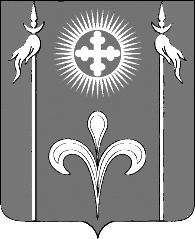 СОВЕТ СТАРОДЕРЕВЯНКОВСКОГО СЕЛЬСКОГО ПОСЕЛЕНИЯ  КАНЕВСКОГО РАЙОНА                                                      РЕШЕНИЕот 25.09.2020                                                                                                          № 62ст-ца СтародеревянковскаяО внесении изменений в решение Совета Стародеревянковского сельского поселения Каневского района от 29 июня 2020 года  № 50 «Об утверждении Положения о муниципальной службе в администрации Стародеревянковского сельского поселения Каневского района» В соответствии с Федеральным законом № 25-ФЗ «О муниципальной службе в Российской Федерации» (в редакции Федерального закона от 31 июля 2020 года № 268-ФЗ), с целью приведения в соответствие с действующим законодательством, руководствуясь Уставом Стародеревянковского сельского поселения Каневского район Совет Стародеревянковского сельского поселения Каневского района, решил:1. Внести в решение Совета Стародеревянковского сельского поселения Каневского района от 29 июня 2020 года  № 50 «Об утверждении Положения о муниципальной службе в администрации Стародеревянковского сельского поселения Каневского района» следующие изменения:1.1. Подпункт 4, пункта 1.3., раздела 1 «Поступление на муниципальную службу», главы IV. «Порядок поступления на муниципальную службу,
ее прохождения и прекращения» приложения к решению Совета Стародеревянковского сельского поселения Каневского района от 29 июня 2020 года № 50 «Об утверждении Положения о муниципальной службе в администрации Стародеревянковского сельского поселения Каневского района» изложить в следующей редакции:«1.3. При поступлении на муниципальную службу гражданин представляет:	4) трудовую книжку и (или) сведения о трудовой деятельности, оформленные в установленном законодательством порядке, за исключением случаев, когда трудовой договор (контракт) заключается впервые;».	1.2. Подпункт 4, пункта 1.1., раздела 1 «Кадровая работа в Стародеревянковском сельском поселении Каневского района», главы VII. «Кадровая работа» приложения к решению Совета Стародеревянковского сельского поселения Каневского района от 29 июня 2020 года № 50 «Об утверждении Положения о муниципальной службе в администрации Стародеревянковского сельского поселения Каневского района» изложить в следующей редакции:«1.1. Кадровая работа в Стародеревянковском сельском поселении Каневского района включает в себя:4) ведение трудовых книжек муниципальных служащих (при наличии), формирование сведений о трудовой деятельности за период прохождения муниципальной службы муниципальными служащими и представление указанных сведений в порядке, установленном законодательством Российской Федерации об индивидуальном (персонифицированном) учете в системе обязательного пенсионного страхования, для хранения в информационных ресурсах Пенсионного фонда Российской Федерации;».	2. Настоящее решение подлежит обнародованию и размещению (опубликованию) на официальном сайте администрации Стародеревянковского  сельского поселения Каневского района.3. Контроль за выполнением настоящего решения возложить на комиссию Совета по социальным вопросам Стародеревянковского сельского поселения Каневского района.       	4.   Решение вступает в силу со дня его официального опубликования.Глава Стародеревянковскогосельского поселения Каневского района                                               С.А.ГопкалоПредседатель Совета Стародеревянковскогосельского поселения Каневского района                                                А.П. Ягнюк